Broj: 330/21Datum: 26.11.2021. god. Na osnovu prikupljenih i obrađenih informacija po listi pitanja i dojavаma građana u protekla 24 časa ( od 08:00 do 08:00 ) dostavljamo vam sljedeći:IZVJEŠTAJ  OPERATIVNO  KOMUNIKACIJSKOG CENTRA  112 BD BiHOperater: Veselin Petrović                                                Šef OKC-a: Strahinja GajićNapomena: Pod kategorijom „ostale intervencije“ podrazumjevaju se: poplave, akcidentne situacije, zemljotresi i slično. redni brojslužbavrsta informacijebroj intervencijabroj intervencija1.Profesionalna vatrogasna jedinica 123Požari001.Profesionalna vatrogasna jedinica 123Tehničke intervencije001.Profesionalna vatrogasna jedinica 123Ostale intervencije002.Policija Brčko distrikta122Krivična djela222.Policija Brčko distrikta122Saobraćajne nesreće112.Policija Brčko distrikta122Javni red i mir003.Hitna pomoćBrčko distrikta124Broj intervencija60603.Hitna pomoćBrčko distrikta124RođeniŽenskoMuško3.Hitna pomoćBrčko distrikta124Rođeni203.Hitna pomoćBrčko distrikta124Umrli444.Civilna zaštita 121Demineri i CZ005.JP “Komunalno“ d.o.o.Brčko distrikt BiH080 050 507Elektrodistribucija     Kada je riječ o snabdijevanju električnom energijom, u prethodna 24 h desili su se sljedeći neplanirani prekidi u snabdijevanju električnom energijom:Islamovac, zastoj u vremenu od 09:00-10:40 h (radovi na DV)Bukvik dio, Gajevi, Prijedor, Podarevac, Skakav Gornja i Rašljani, zastoj u vremenu od 10:59-11:00 h (radovi na DV)Popovo Polje manji dio, zastoj u vremenu od 14:35-14:45 h (radovi na NN mreži)Vitanovići dio, zastoj u vremenu od 17:25-17:47 h, 17:51-18:07 h (zamjena VN osigurača)Brod dio, Brka dio, Lipovac, Ulovići, Vitanovići i Bukovac, zastoj u vremenu od 17:46-17:47 h, kratkotrajni prekid u 18:07 h (radovi na TS 10/0,4 kV Vitanovići 1)Dubrave (dio) i Cerik bez napona su od 6:35h (ispad DV 10 kV Cerik)     Kada je riječ o snabdijevanju električnom energijom, u prethodna 24 h desili su se sljedeći neplanirani prekidi u snabdijevanju električnom energijom:Islamovac, zastoj u vremenu od 09:00-10:40 h (radovi na DV)Bukvik dio, Gajevi, Prijedor, Podarevac, Skakav Gornja i Rašljani, zastoj u vremenu od 10:59-11:00 h (radovi na DV)Popovo Polje manji dio, zastoj u vremenu od 14:35-14:45 h (radovi na NN mreži)Vitanovići dio, zastoj u vremenu od 17:25-17:47 h, 17:51-18:07 h (zamjena VN osigurača)Brod dio, Brka dio, Lipovac, Ulovići, Vitanovići i Bukovac, zastoj u vremenu od 17:46-17:47 h, kratkotrajni prekid u 18:07 h (radovi na TS 10/0,4 kV Vitanovići 1)Dubrave (dio) i Cerik bez napona su od 6:35h (ispad DV 10 kV Cerik)5.JP “Komunalno“ d.o.o.Brčko distrikt BiH080 050 507VodovodRedovne aktivnostiRedovne aktivnosti5.JP “Komunalno“ d.o.o.Brčko distrikt BiH080 050 507Gradska čistoćaRedovne aktivnostiRedovne aktivnosti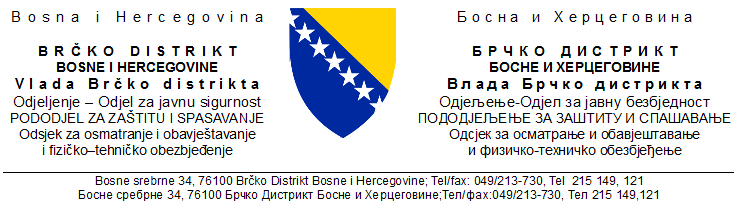 